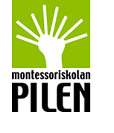 Pilens läsårstider 2023/2024Höstterminen 2023 för elevernaTerminstider	måndagen 21 augusti – tisdagen 19 december 20237 augusti		Förskolan o Fritids öppnar efter sommarlovet17–18 augusti	Kickoff för all personal. Förskolan och Fritids stängt21 augusti		Skolstart F-630 okt - 3 november	Vecka 44 Höstlov19 december		Julavslutning i Fru Alstad kyrkaVårterminen 2024 för elevernaTerminstider	tisdagen 9 januari – onsdagen 14 juni 20248 januari		Studiedag. Förskolan och Fritids stängt9 januari		Skolstart F-619–23 februari	Vecka 8 Sportlov? Mars	Studiedag. Förskolan, Skola och Fritids stängt. Återkommer med datum under hösten 2023.25–28 mars		Vecka 13 Påsklov10 maj		Klämdag Förskolan och Fritids stängt7 juni		Klämdag Förskolan och Fritids stängt14 juni		Sommaravslutning i Fru Alstad kyrkaGällande studiedagarStudiedagarna infaller inte samtidigt för alla skolor i kommunen eftersom studiedagarna ägs av respektive skola och planeras utifrån verksamheternas behov. Det innebär att datum ofta beslutas under terminens gång. Det är respektive skolas ansvar att meddela vårdnadshavare och elever när datum för dessa är beslutade.Lovdagar2023-10-30 – 2023-11-03 (höstlov)
2024-02-19 – 2024-02-23 (sportlov)
2024-03-25 – 2024-04-01 (påsklov)
2024-05-10 (klämdag)
2024-06-07 (klämdag)Helgdagar2024-03-29 (Långfredag)
2024-04-01 (Annandag påsk)
2024-05-01 (Första maj)
2024-05-09 (Kristi himmelsfärdsdag)
2024-06-06 (Nationaldag)Skolan börjar måndagen den 19 aug 2024😊